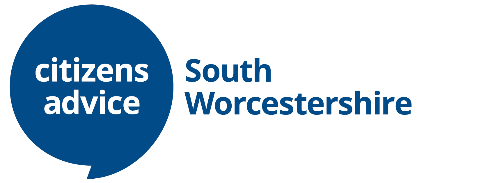 Our volunteers will be providing advice by telephone and email.To speak to an adviser ring 01386 712100 option 1This service is available Monday, Tuesday, Thursday, Friday 10am to 4pmOr email enguires.malvern@citizensadvicesw.org.ukThe Worcestershire Adviceline is also available Monday-Friday 10am-4pmOn        03444 111 303Universal Credit Support ServiceIf you want help to complete your first Universal credit application call 01386 712100 option 3Your contact details will be taken, and an adviser will call you back as soon as possibleOur volunteers will be providing advice by telephone and email.To speak to an adviser ring 01386 712100 option 1This service is available Monday, Tuesday, Thursday, Friday 10am to 4pmOr email enguires.malvern@citizensadvicesw.org.ukThe Worcestershire Adviceline is also available Monday-Friday 10am-4pmOn        03444 111 303Universal Credit Support ServiceIf you want help to complete your first Universal credit application call 01386 712100 option 3Your contact details will be taken, and an adviser will call you back as soon as possible